ACTA DE REUNIÓN  O COMITÉ No. ACTA DE REUNIÓN  O COMITÉ No. ACTA DE REUNIÓN  O COMITÉ No. ACTA DE REUNIÓN  O COMITÉ No. ACTA DE REUNIÓN  O COMITÉ No. Hora: 2:00 P.M.Hora: 2:00 P.M.Hora: 2:00 P.M.Fecha: Septiembre 02 2015Fecha: Septiembre 02 2015Lugar: Salón Principal Fundación Carvajal de la Casona.Salón Principal Fundación Carvajal de la Casona.Salón Principal Fundación Carvajal de la Casona.Salón Principal Fundación Carvajal de la Casona.Dependencia que Convoca:Asistencia Técnica a Primera InfanciaAsistencia Técnica a Primera InfanciaAsistencia Técnica a Primera InfanciaAsistencia Técnica a Primera InfanciaProceso:Gestión para la atención integral a la Primera InfanciaGestión para la atención integral a la Primera InfanciaGestión para la atención integral a la Primera InfanciaGestión para la atención integral a la Primera InfanciaObjetivo:Revisar el impacto social de los programas de Primera Infancia con la participación de las Familias, talento humano, niños y niñas y los actores sociales. Revisar el impacto social de los programas de Primera Infancia con la participación de las Familias, talento humano, niños y niñas y los actores sociales. Revisar el impacto social de los programas de Primera Infancia con la participación de las Familias, talento humano, niños y niñas y los actores sociales. Revisar el impacto social de los programas de Primera Infancia con la participación de las Familias, talento humano, niños y niñas y los actores sociales. Agenda:Toma de asistencia.Saludo y oración de Bienvenida.Misión y Visión del ICBF- Objetivo de la Mesa Pública.Presentación artística de los niños/niñas de los Hogares Infantiles de la comuna 14. Presentación de la modalidad, Hogares Infantiles Fe y alegría Las Palmeras y Santa MónicaPresentación de la Modalidad, Hogares Infantiles Pio-Pio y Niñez y Alegría.Formación de las mesas de consulta. Socialización de las conclusiones a partir de las mesas de consulta.Presentación artística Comuna 12.Presentación del Movie Maker.Cierre. Desarrollo: Toma de asistencia. Oración y Saludo de bienvenida.En el salón principal de la fundación Carvajal de la casona, siendo las 2:10 pm, la funcionaria Pública Sandra Jimena Muñoz, inicio la jornada con un saludo y oración, agradeciendo a los asistentes por la participación en el evento.Misión y Visión de ICBF- Objetivo de la Mesa Pública.La funcionaria Sandra Jimena Muñoz, después del saludo de bienvenida, comenzó expresando la misión y visión del Instituto Colombiano de Bienestar Familiar, como ente rector y organizador de dicho evento, también expuso a que corresponde esta actividad, la cual permite identificar anomalías, y así corregirlos, propiciando espacios de prevención y cuidado a la población beneficiaria; finalmente expuso los propósitos u fines con los que se realiza una Mesa Pública.Presentación artística de los niños/niñas de los Hogares Infantiles de la comuna 14. Presentación de la modalidad, Hogares Infantiles Fe y alegría Las Palmeras y Santa Mónica.La maestra Margarita Caicedo expuso a través de una presentación en Power Point, toda la información relacionada con el funcionamiento de estos centros, inicialmente se explicó la modalidad de Hogares Infantiles, que funcionan a través de un contrato de aportes con el Instituto Colombiano de Bienestar Familiar, los criterios de focalización que se deben tener en cuenta para el ingreso de la población a atender, y el trabajo comprometido que realizan estos dos centros con los niños, niñas y sus familias, para contribuir al  cumplimiento  y efectivo goce de sus derechos fundamentales, incrementando los niveles de bienestar, y posibilitando el desarrollo de condiciones de una vida digna. También se describió el contexto geográfico y socioeconómico de la comunidad educativa,  a través de cantidades y porcentajes se mostró las características de las familias y de los niños y niñas, teniendo en cuenta etnias, víctimas del conflicto armado, las tipologías de las familias, los cuidadores principales.Después de la caracterización de las familias y los niños y niñas,  se mencionaron las intervenciones que se realizan desde el equipo de apoyo con las familias y los niños y niñas de los centros, desde el área psicosocial y de salud y nutrición. Luego se prosiguió con la apuesta didáctica por cada centro, el trabajo que se realiza a partir de cada componente (Pedagógico, Convivencia, Comunidad, Salud-Higiene y Nutrición, Gestión) que están articulados a los componentes de ICBF y las líneas de acción correspondientes, que se encuentran enmarcadas en el libro Herramientas para la Práctica Educativa de Fe y Alegría. Finalmente se mostró los logros alcanzados en los centros a partir de las acciones realizadas, teniendo en cuenta lo proyectado en el POAI.Presentación de la modalidad, Hogares Infantiles Pio-Pio y Niñez y Alegría.La directora del H.I. Pio-Pio, inicio la presentación, sectorizando el Hogar Infantil, y los barrios aledaños al centro, por medio de graficas circulares, represento las proporciones en aspectos como: Estrato económico, Nivel de sisben, El tipo de economía, las tipologías de las familias  y el nivel de escolaridad de la comunidad educativa. Siguiente a esto narró los comienzos del centro en la comunidad, el funcionamiento y la población que se atiende,  mostro el organigrama del centro; luego explico el trabajo que se realiza desde cada componente (Familia, comunidad y redes-Pedagógico (Apuesta didáctica)- Administrativo, Salud y Nutrición y el Psicológico, finalizando se mencionaron los logros alcanzados en este Hogar Infantil.La trabajadora social del H.I. Niñez y Alegría, inicio su intervención referenciando la celebración de la semana por la Paz, que se empezará el próximo 06 de septiembre; y prosiguió con la apuesta didáctica del centro, la cual está fundamentada en los lineamientos técnicos de ICBF, Referentes técnicos de la educación inicial en el marco de la atención integral, articulando la comunidad educativa. Su modelo pedagógico, a través del cuidado y conservación del medio ambiente, desarrolla actividades como el reciclaje, sensibiliza el cuidado de los recursos naturales en toda la comunidad educativa, además se articulan otras actividades que fortalecen los diferentes procesos dentro de los componentes que se desarrollan con los niños y niñas, familias y actores sociales.Formación de las mesas de consulta.Los asistentes (Padres de Familia, Niños y niñas, actores sociales y talento humano de los centros organizadores), se dividieron respectivamente por mesas de trabajo; cada H.I. estaba a cargo de una mesa y había planeado alguna estrategia que facilitara un mayor entendimiento en los participantes, estas estaban conformadas por un relator y un moderador; en el desarrollo, primero se explicó el objetivo de las mesas de trabajo, y se comenzó con los aspectos positivos, preguntándole a los participantes, Que es lo que más nos gusta de nuestros centros de educación, sus opiniones la escribían en las tarjetas del color según la pregunta (Blanca-Fortalezas, Aspectos por mejorar-Azul, Verde- Proyecciones), cuando finalizaron se recogieron las tarjetas y se entregaron las azules, mientras la relatora sintetizaba las opiniones, en este orden de ideas, se continuo el trabajo en las mesas. Conclusiones mesas de consulta.Cada relator socializo a los asistentes, las conclusiones macro por cada mesa de consulta, dejando evidencia de  la opinión de las familias, niños y niñas, actores sociales y de los trabajadores de cada hogar Infantil frente al servicio que prestan estos centros. A continuación se relacionan las conclusiones:Presentación artística niños comuna 12.Presentación de Movie maker.A través de un video, con imágenes de los 4 Hogares Infantiles, se mostraron las actividades que se realizan con toda la comunidad educativa, teniendo en cuenta, una temática sobre la importancia de la familia y lazos afectivos.Cierre: Siendo las 4: 40 de la tarde se da por finalizada la Mesa Pública de primera infancia.Listado de Asistencia.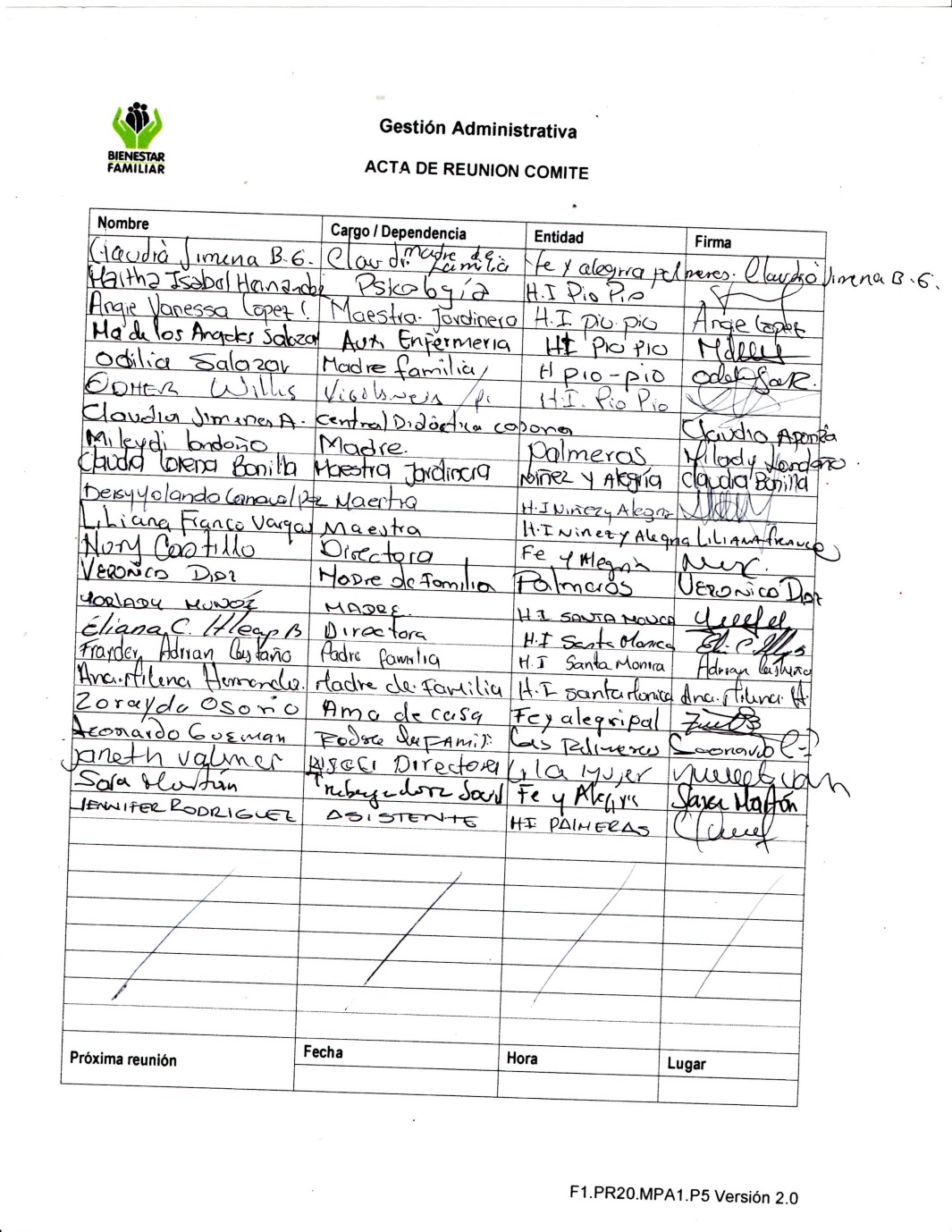 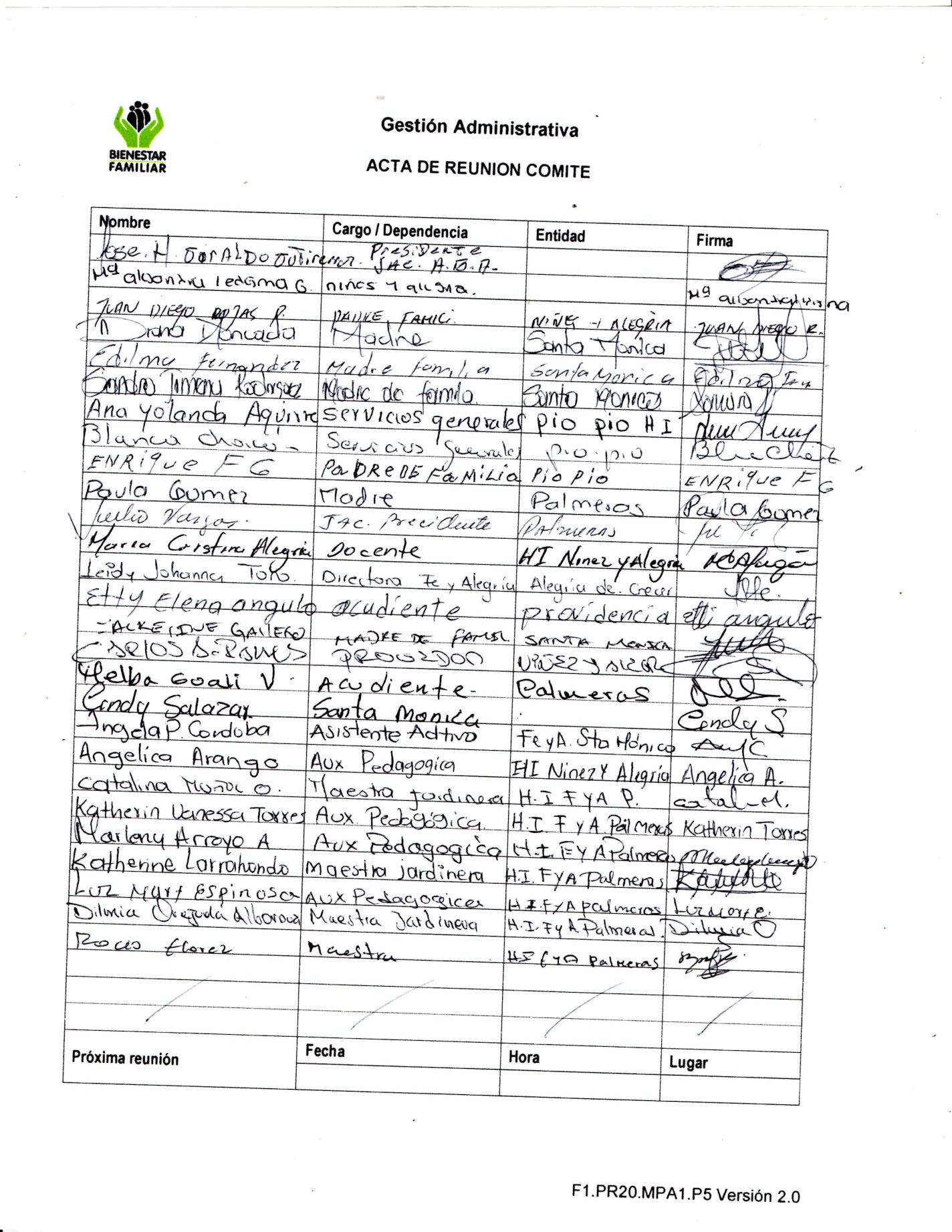 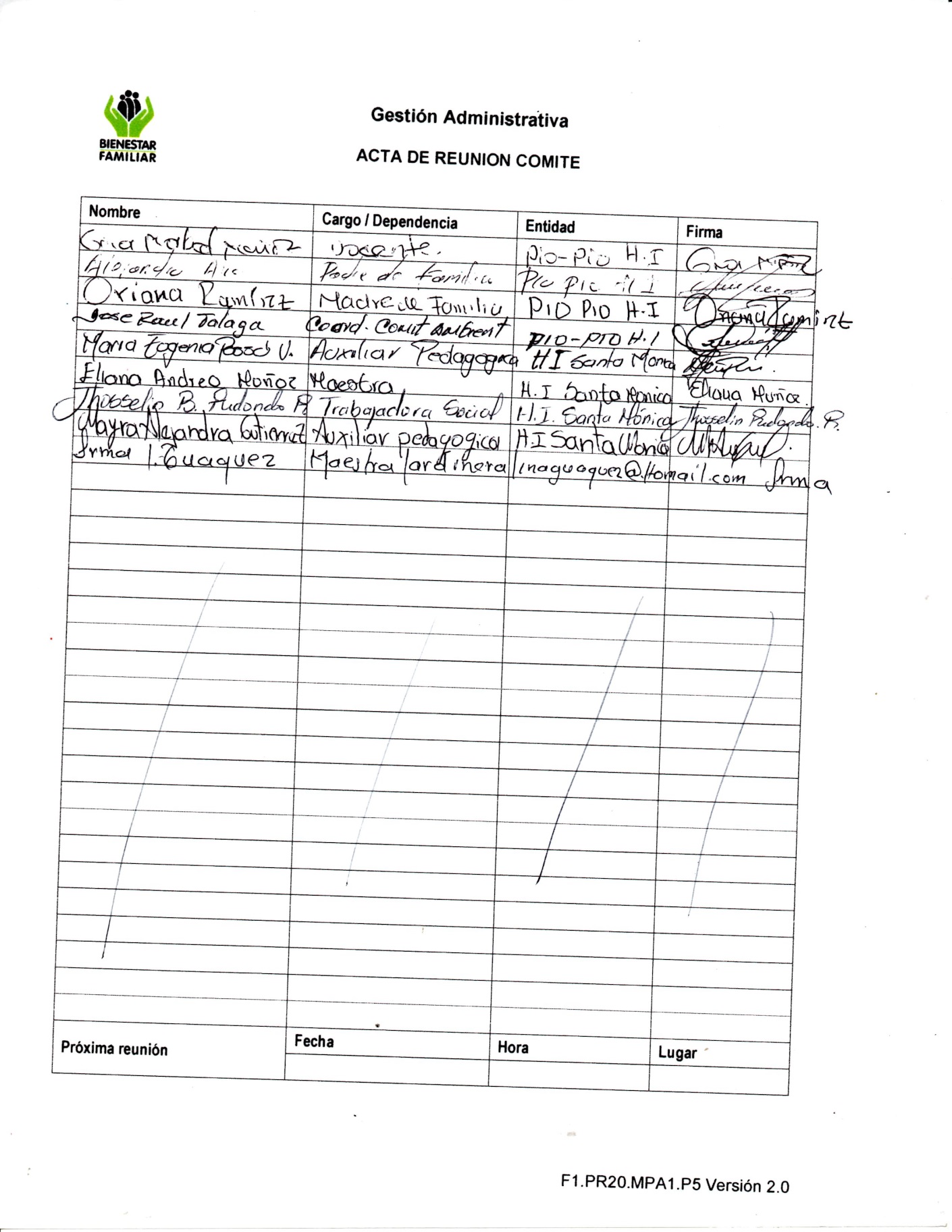 Registro Fotográfico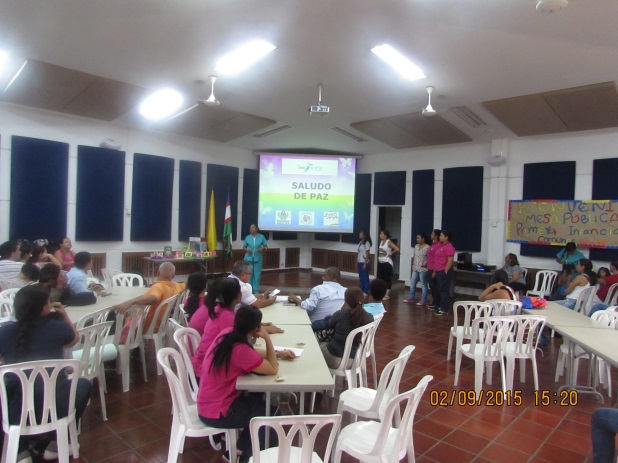 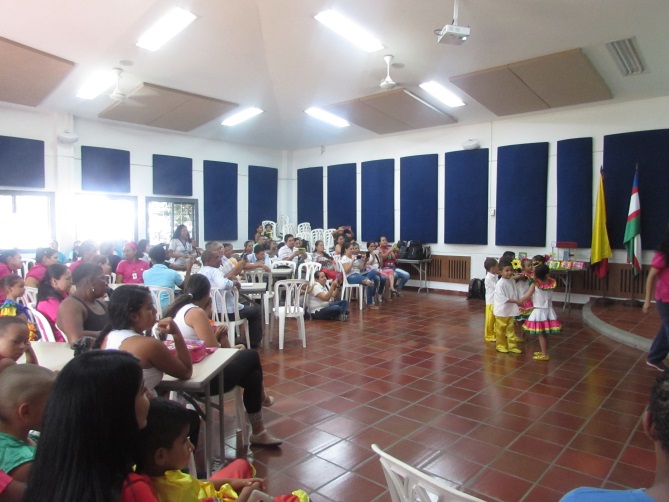 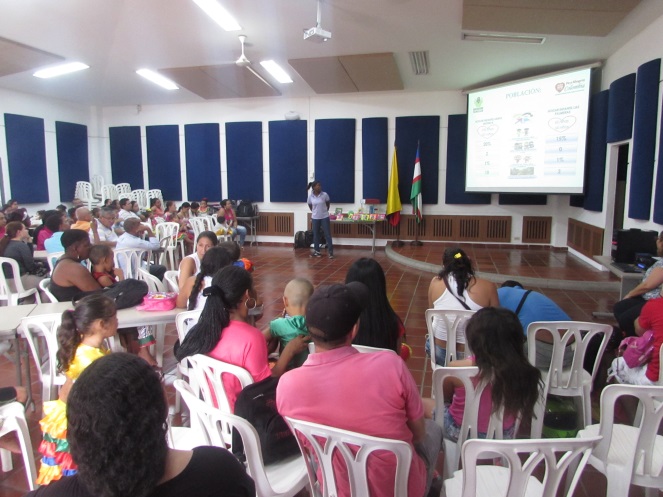 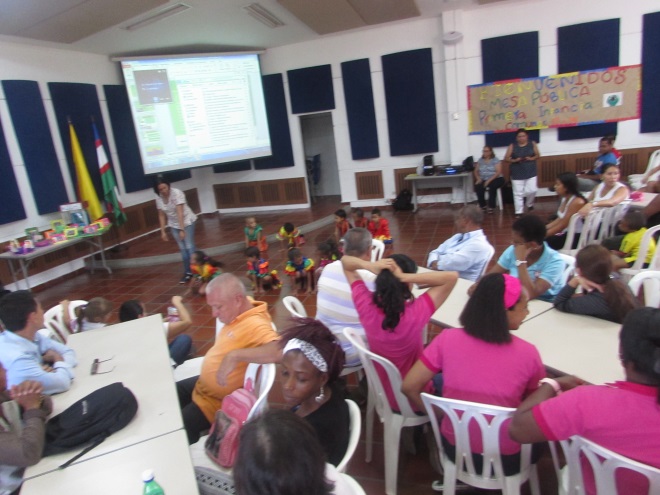 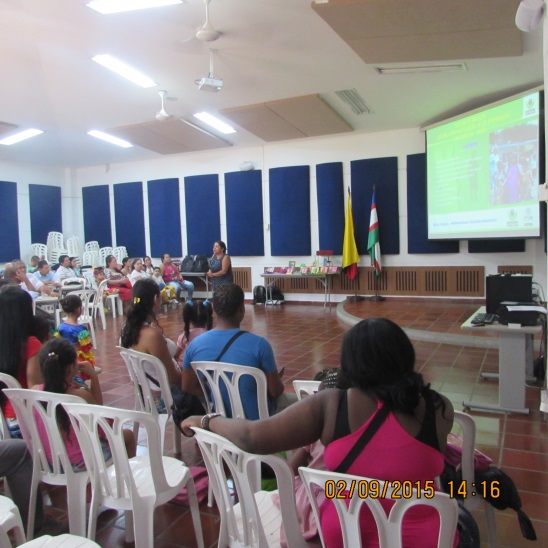 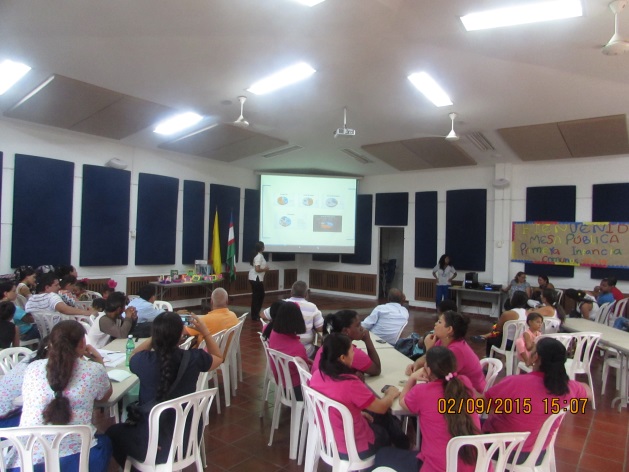 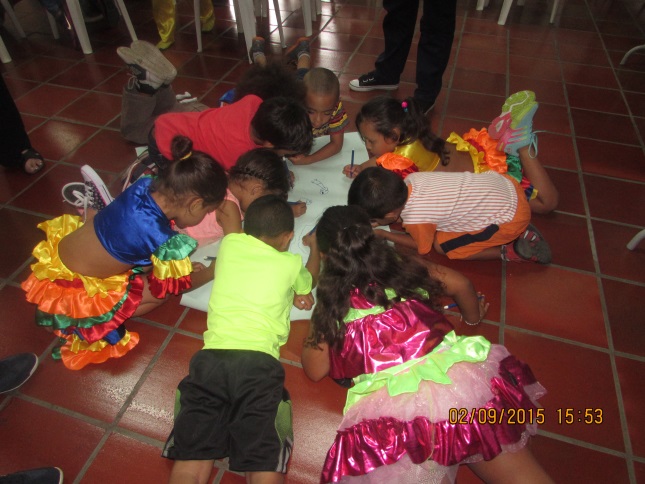 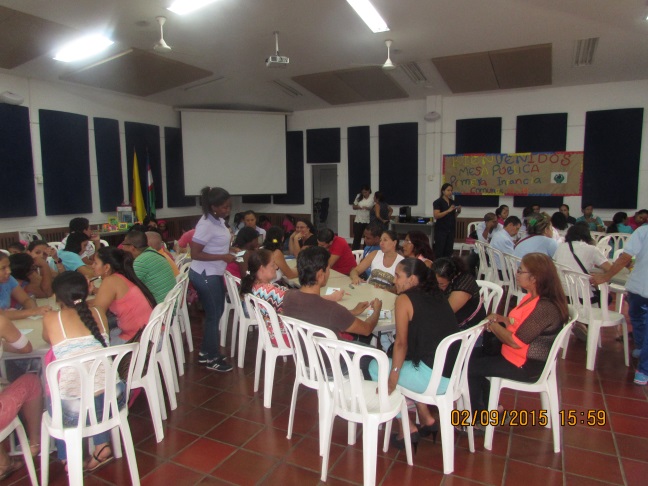 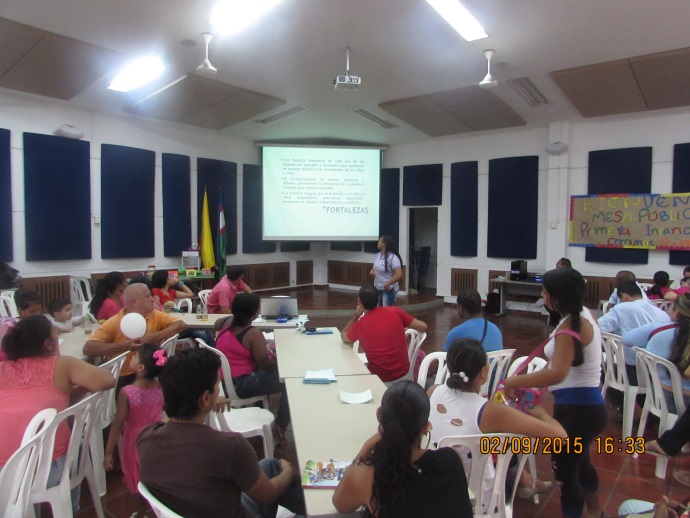 Agenda:Toma de asistencia.Saludo y oración de Bienvenida.Misión y Visión del ICBF- Objetivo de la Mesa Pública.Presentación artística de los niños/niñas de los Hogares Infantiles de la comuna 14. Presentación de la modalidad, Hogares Infantiles Fe y alegría Las Palmeras y Santa MónicaPresentación de la Modalidad, Hogares Infantiles Pio-Pio y Niñez y Alegría.Formación de las mesas de consulta. Socialización de las conclusiones a partir de las mesas de consulta.Presentación artística Comuna 12.Presentación del Movie Maker.Cierre. Desarrollo: Toma de asistencia. Oración y Saludo de bienvenida.En el salón principal de la fundación Carvajal de la casona, siendo las 2:10 pm, la funcionaria Pública Sandra Jimena Muñoz, inicio la jornada con un saludo y oración, agradeciendo a los asistentes por la participación en el evento.Misión y Visión de ICBF- Objetivo de la Mesa Pública.La funcionaria Sandra Jimena Muñoz, después del saludo de bienvenida, comenzó expresando la misión y visión del Instituto Colombiano de Bienestar Familiar, como ente rector y organizador de dicho evento, también expuso a que corresponde esta actividad, la cual permite identificar anomalías, y así corregirlos, propiciando espacios de prevención y cuidado a la población beneficiaria; finalmente expuso los propósitos u fines con los que se realiza una Mesa Pública.Presentación artística de los niños/niñas de los Hogares Infantiles de la comuna 14. Presentación de la modalidad, Hogares Infantiles Fe y alegría Las Palmeras y Santa Mónica.La maestra Margarita Caicedo expuso a través de una presentación en Power Point, toda la información relacionada con el funcionamiento de estos centros, inicialmente se explicó la modalidad de Hogares Infantiles, que funcionan a través de un contrato de aportes con el Instituto Colombiano de Bienestar Familiar, los criterios de focalización que se deben tener en cuenta para el ingreso de la población a atender, y el trabajo comprometido que realizan estos dos centros con los niños, niñas y sus familias, para contribuir al  cumplimiento  y efectivo goce de sus derechos fundamentales, incrementando los niveles de bienestar, y posibilitando el desarrollo de condiciones de una vida digna. También se describió el contexto geográfico y socioeconómico de la comunidad educativa,  a través de cantidades y porcentajes se mostró las características de las familias y de los niños y niñas, teniendo en cuenta etnias, víctimas del conflicto armado, las tipologías de las familias, los cuidadores principales.Después de la caracterización de las familias y los niños y niñas,  se mencionaron las intervenciones que se realizan desde el equipo de apoyo con las familias y los niños y niñas de los centros, desde el área psicosocial y de salud y nutrición. Luego se prosiguió con la apuesta didáctica por cada centro, el trabajo que se realiza a partir de cada componente (Pedagógico, Convivencia, Comunidad, Salud-Higiene y Nutrición, Gestión) que están articulados a los componentes de ICBF y las líneas de acción correspondientes, que se encuentran enmarcadas en el libro Herramientas para la Práctica Educativa de Fe y Alegría. Finalmente se mostró los logros alcanzados en los centros a partir de las acciones realizadas, teniendo en cuenta lo proyectado en el POAI.Presentación de la modalidad, Hogares Infantiles Pio-Pio y Niñez y Alegría.La directora del H.I. Pio-Pio, inicio la presentación, sectorizando el Hogar Infantil, y los barrios aledaños al centro, por medio de graficas circulares, represento las proporciones en aspectos como: Estrato económico, Nivel de sisben, El tipo de economía, las tipologías de las familias  y el nivel de escolaridad de la comunidad educativa. Siguiente a esto narró los comienzos del centro en la comunidad, el funcionamiento y la población que se atiende,  mostro el organigrama del centro; luego explico el trabajo que se realiza desde cada componente (Familia, comunidad y redes-Pedagógico (Apuesta didáctica)- Administrativo, Salud y Nutrición y el Psicológico, finalizando se mencionaron los logros alcanzados en este Hogar Infantil.La trabajadora social del H.I. Niñez y Alegría, inicio su intervención referenciando la celebración de la semana por la Paz, que se empezará el próximo 06 de septiembre; y prosiguió con la apuesta didáctica del centro, la cual está fundamentada en los lineamientos técnicos de ICBF, Referentes técnicos de la educación inicial en el marco de la atención integral, articulando la comunidad educativa. Su modelo pedagógico, a través del cuidado y conservación del medio ambiente, desarrolla actividades como el reciclaje, sensibiliza el cuidado de los recursos naturales en toda la comunidad educativa, además se articulan otras actividades que fortalecen los diferentes procesos dentro de los componentes que se desarrollan con los niños y niñas, familias y actores sociales.Formación de las mesas de consulta.Los asistentes (Padres de Familia, Niños y niñas, actores sociales y talento humano de los centros organizadores), se dividieron respectivamente por mesas de trabajo; cada H.I. estaba a cargo de una mesa y había planeado alguna estrategia que facilitara un mayor entendimiento en los participantes, estas estaban conformadas por un relator y un moderador; en el desarrollo, primero se explicó el objetivo de las mesas de trabajo, y se comenzó con los aspectos positivos, preguntándole a los participantes, Que es lo que más nos gusta de nuestros centros de educación, sus opiniones la escribían en las tarjetas del color según la pregunta (Blanca-Fortalezas, Aspectos por mejorar-Azul, Verde- Proyecciones), cuando finalizaron se recogieron las tarjetas y se entregaron las azules, mientras la relatora sintetizaba las opiniones, en este orden de ideas, se continuo el trabajo en las mesas. Conclusiones mesas de consulta.Cada relator socializo a los asistentes, las conclusiones macro por cada mesa de consulta, dejando evidencia de  la opinión de las familias, niños y niñas, actores sociales y de los trabajadores de cada hogar Infantil frente al servicio que prestan estos centros. A continuación se relacionan las conclusiones:Presentación artística niños comuna 12.Presentación de Movie maker.A través de un video, con imágenes de los 4 Hogares Infantiles, se mostraron las actividades que se realizan con toda la comunidad educativa, teniendo en cuenta, una temática sobre la importancia de la familia y lazos afectivos.Cierre: Siendo las 4: 40 de la tarde se da por finalizada la Mesa Pública de primera infancia.Listado de Asistencia.Registro FotográficoAgenda:Toma de asistencia.Saludo y oración de Bienvenida.Misión y Visión del ICBF- Objetivo de la Mesa Pública.Presentación artística de los niños/niñas de los Hogares Infantiles de la comuna 14. Presentación de la modalidad, Hogares Infantiles Fe y alegría Las Palmeras y Santa MónicaPresentación de la Modalidad, Hogares Infantiles Pio-Pio y Niñez y Alegría.Formación de las mesas de consulta. Socialización de las conclusiones a partir de las mesas de consulta.Presentación artística Comuna 12.Presentación del Movie Maker.Cierre. Desarrollo: Toma de asistencia. Oración y Saludo de bienvenida.En el salón principal de la fundación Carvajal de la casona, siendo las 2:10 pm, la funcionaria Pública Sandra Jimena Muñoz, inicio la jornada con un saludo y oración, agradeciendo a los asistentes por la participación en el evento.Misión y Visión de ICBF- Objetivo de la Mesa Pública.La funcionaria Sandra Jimena Muñoz, después del saludo de bienvenida, comenzó expresando la misión y visión del Instituto Colombiano de Bienestar Familiar, como ente rector y organizador de dicho evento, también expuso a que corresponde esta actividad, la cual permite identificar anomalías, y así corregirlos, propiciando espacios de prevención y cuidado a la población beneficiaria; finalmente expuso los propósitos u fines con los que se realiza una Mesa Pública.Presentación artística de los niños/niñas de los Hogares Infantiles de la comuna 14. Presentación de la modalidad, Hogares Infantiles Fe y alegría Las Palmeras y Santa Mónica.La maestra Margarita Caicedo expuso a través de una presentación en Power Point, toda la información relacionada con el funcionamiento de estos centros, inicialmente se explicó la modalidad de Hogares Infantiles, que funcionan a través de un contrato de aportes con el Instituto Colombiano de Bienestar Familiar, los criterios de focalización que se deben tener en cuenta para el ingreso de la población a atender, y el trabajo comprometido que realizan estos dos centros con los niños, niñas y sus familias, para contribuir al  cumplimiento  y efectivo goce de sus derechos fundamentales, incrementando los niveles de bienestar, y posibilitando el desarrollo de condiciones de una vida digna. También se describió el contexto geográfico y socioeconómico de la comunidad educativa,  a través de cantidades y porcentajes se mostró las características de las familias y de los niños y niñas, teniendo en cuenta etnias, víctimas del conflicto armado, las tipologías de las familias, los cuidadores principales.Después de la caracterización de las familias y los niños y niñas,  se mencionaron las intervenciones que se realizan desde el equipo de apoyo con las familias y los niños y niñas de los centros, desde el área psicosocial y de salud y nutrición. Luego se prosiguió con la apuesta didáctica por cada centro, el trabajo que se realiza a partir de cada componente (Pedagógico, Convivencia, Comunidad, Salud-Higiene y Nutrición, Gestión) que están articulados a los componentes de ICBF y las líneas de acción correspondientes, que se encuentran enmarcadas en el libro Herramientas para la Práctica Educativa de Fe y Alegría. Finalmente se mostró los logros alcanzados en los centros a partir de las acciones realizadas, teniendo en cuenta lo proyectado en el POAI.Presentación de la modalidad, Hogares Infantiles Pio-Pio y Niñez y Alegría.La directora del H.I. Pio-Pio, inicio la presentación, sectorizando el Hogar Infantil, y los barrios aledaños al centro, por medio de graficas circulares, represento las proporciones en aspectos como: Estrato económico, Nivel de sisben, El tipo de economía, las tipologías de las familias  y el nivel de escolaridad de la comunidad educativa. Siguiente a esto narró los comienzos del centro en la comunidad, el funcionamiento y la población que se atiende,  mostro el organigrama del centro; luego explico el trabajo que se realiza desde cada componente (Familia, comunidad y redes-Pedagógico (Apuesta didáctica)- Administrativo, Salud y Nutrición y el Psicológico, finalizando se mencionaron los logros alcanzados en este Hogar Infantil.La trabajadora social del H.I. Niñez y Alegría, inicio su intervención referenciando la celebración de la semana por la Paz, que se empezará el próximo 06 de septiembre; y prosiguió con la apuesta didáctica del centro, la cual está fundamentada en los lineamientos técnicos de ICBF, Referentes técnicos de la educación inicial en el marco de la atención integral, articulando la comunidad educativa. Su modelo pedagógico, a través del cuidado y conservación del medio ambiente, desarrolla actividades como el reciclaje, sensibiliza el cuidado de los recursos naturales en toda la comunidad educativa, además se articulan otras actividades que fortalecen los diferentes procesos dentro de los componentes que se desarrollan con los niños y niñas, familias y actores sociales.Formación de las mesas de consulta.Los asistentes (Padres de Familia, Niños y niñas, actores sociales y talento humano de los centros organizadores), se dividieron respectivamente por mesas de trabajo; cada H.I. estaba a cargo de una mesa y había planeado alguna estrategia que facilitara un mayor entendimiento en los participantes, estas estaban conformadas por un relator y un moderador; en el desarrollo, primero se explicó el objetivo de las mesas de trabajo, y se comenzó con los aspectos positivos, preguntándole a los participantes, Que es lo que más nos gusta de nuestros centros de educación, sus opiniones la escribían en las tarjetas del color según la pregunta (Blanca-Fortalezas, Aspectos por mejorar-Azul, Verde- Proyecciones), cuando finalizaron se recogieron las tarjetas y se entregaron las azules, mientras la relatora sintetizaba las opiniones, en este orden de ideas, se continuo el trabajo en las mesas. Conclusiones mesas de consulta.Cada relator socializo a los asistentes, las conclusiones macro por cada mesa de consulta, dejando evidencia de  la opinión de las familias, niños y niñas, actores sociales y de los trabajadores de cada hogar Infantil frente al servicio que prestan estos centros. A continuación se relacionan las conclusiones:Presentación artística niños comuna 12.Presentación de Movie maker.A través de un video, con imágenes de los 4 Hogares Infantiles, se mostraron las actividades que se realizan con toda la comunidad educativa, teniendo en cuenta, una temática sobre la importancia de la familia y lazos afectivos.Cierre: Siendo las 4: 40 de la tarde se da por finalizada la Mesa Pública de primera infancia.Listado de Asistencia.Registro FotográficoAgenda:Toma de asistencia.Saludo y oración de Bienvenida.Misión y Visión del ICBF- Objetivo de la Mesa Pública.Presentación artística de los niños/niñas de los Hogares Infantiles de la comuna 14. Presentación de la modalidad, Hogares Infantiles Fe y alegría Las Palmeras y Santa MónicaPresentación de la Modalidad, Hogares Infantiles Pio-Pio y Niñez y Alegría.Formación de las mesas de consulta. Socialización de las conclusiones a partir de las mesas de consulta.Presentación artística Comuna 12.Presentación del Movie Maker.Cierre. Desarrollo: Toma de asistencia. Oración y Saludo de bienvenida.En el salón principal de la fundación Carvajal de la casona, siendo las 2:10 pm, la funcionaria Pública Sandra Jimena Muñoz, inicio la jornada con un saludo y oración, agradeciendo a los asistentes por la participación en el evento.Misión y Visión de ICBF- Objetivo de la Mesa Pública.La funcionaria Sandra Jimena Muñoz, después del saludo de bienvenida, comenzó expresando la misión y visión del Instituto Colombiano de Bienestar Familiar, como ente rector y organizador de dicho evento, también expuso a que corresponde esta actividad, la cual permite identificar anomalías, y así corregirlos, propiciando espacios de prevención y cuidado a la población beneficiaria; finalmente expuso los propósitos u fines con los que se realiza una Mesa Pública.Presentación artística de los niños/niñas de los Hogares Infantiles de la comuna 14. Presentación de la modalidad, Hogares Infantiles Fe y alegría Las Palmeras y Santa Mónica.La maestra Margarita Caicedo expuso a través de una presentación en Power Point, toda la información relacionada con el funcionamiento de estos centros, inicialmente se explicó la modalidad de Hogares Infantiles, que funcionan a través de un contrato de aportes con el Instituto Colombiano de Bienestar Familiar, los criterios de focalización que se deben tener en cuenta para el ingreso de la población a atender, y el trabajo comprometido que realizan estos dos centros con los niños, niñas y sus familias, para contribuir al  cumplimiento  y efectivo goce de sus derechos fundamentales, incrementando los niveles de bienestar, y posibilitando el desarrollo de condiciones de una vida digna. También se describió el contexto geográfico y socioeconómico de la comunidad educativa,  a través de cantidades y porcentajes se mostró las características de las familias y de los niños y niñas, teniendo en cuenta etnias, víctimas del conflicto armado, las tipologías de las familias, los cuidadores principales.Después de la caracterización de las familias y los niños y niñas,  se mencionaron las intervenciones que se realizan desde el equipo de apoyo con las familias y los niños y niñas de los centros, desde el área psicosocial y de salud y nutrición. Luego se prosiguió con la apuesta didáctica por cada centro, el trabajo que se realiza a partir de cada componente (Pedagógico, Convivencia, Comunidad, Salud-Higiene y Nutrición, Gestión) que están articulados a los componentes de ICBF y las líneas de acción correspondientes, que se encuentran enmarcadas en el libro Herramientas para la Práctica Educativa de Fe y Alegría. Finalmente se mostró los logros alcanzados en los centros a partir de las acciones realizadas, teniendo en cuenta lo proyectado en el POAI.Presentación de la modalidad, Hogares Infantiles Pio-Pio y Niñez y Alegría.La directora del H.I. Pio-Pio, inicio la presentación, sectorizando el Hogar Infantil, y los barrios aledaños al centro, por medio de graficas circulares, represento las proporciones en aspectos como: Estrato económico, Nivel de sisben, El tipo de economía, las tipologías de las familias  y el nivel de escolaridad de la comunidad educativa. Siguiente a esto narró los comienzos del centro en la comunidad, el funcionamiento y la población que se atiende,  mostro el organigrama del centro; luego explico el trabajo que se realiza desde cada componente (Familia, comunidad y redes-Pedagógico (Apuesta didáctica)- Administrativo, Salud y Nutrición y el Psicológico, finalizando se mencionaron los logros alcanzados en este Hogar Infantil.La trabajadora social del H.I. Niñez y Alegría, inicio su intervención referenciando la celebración de la semana por la Paz, que se empezará el próximo 06 de septiembre; y prosiguió con la apuesta didáctica del centro, la cual está fundamentada en los lineamientos técnicos de ICBF, Referentes técnicos de la educación inicial en el marco de la atención integral, articulando la comunidad educativa. Su modelo pedagógico, a través del cuidado y conservación del medio ambiente, desarrolla actividades como el reciclaje, sensibiliza el cuidado de los recursos naturales en toda la comunidad educativa, además se articulan otras actividades que fortalecen los diferentes procesos dentro de los componentes que se desarrollan con los niños y niñas, familias y actores sociales.Formación de las mesas de consulta.Los asistentes (Padres de Familia, Niños y niñas, actores sociales y talento humano de los centros organizadores), se dividieron respectivamente por mesas de trabajo; cada H.I. estaba a cargo de una mesa y había planeado alguna estrategia que facilitara un mayor entendimiento en los participantes, estas estaban conformadas por un relator y un moderador; en el desarrollo, primero se explicó el objetivo de las mesas de trabajo, y se comenzó con los aspectos positivos, preguntándole a los participantes, Que es lo que más nos gusta de nuestros centros de educación, sus opiniones la escribían en las tarjetas del color según la pregunta (Blanca-Fortalezas, Aspectos por mejorar-Azul, Verde- Proyecciones), cuando finalizaron se recogieron las tarjetas y se entregaron las azules, mientras la relatora sintetizaba las opiniones, en este orden de ideas, se continuo el trabajo en las mesas. Conclusiones mesas de consulta.Cada relator socializo a los asistentes, las conclusiones macro por cada mesa de consulta, dejando evidencia de  la opinión de las familias, niños y niñas, actores sociales y de los trabajadores de cada hogar Infantil frente al servicio que prestan estos centros. A continuación se relacionan las conclusiones:Presentación artística niños comuna 12.Presentación de Movie maker.A través de un video, con imágenes de los 4 Hogares Infantiles, se mostraron las actividades que se realizan con toda la comunidad educativa, teniendo en cuenta, una temática sobre la importancia de la familia y lazos afectivos.Cierre: Siendo las 4: 40 de la tarde se da por finalizada la Mesa Pública de primera infancia.Listado de Asistencia.Registro FotográficoAgenda:Toma de asistencia.Saludo y oración de Bienvenida.Misión y Visión del ICBF- Objetivo de la Mesa Pública.Presentación artística de los niños/niñas de los Hogares Infantiles de la comuna 14. Presentación de la modalidad, Hogares Infantiles Fe y alegría Las Palmeras y Santa MónicaPresentación de la Modalidad, Hogares Infantiles Pio-Pio y Niñez y Alegría.Formación de las mesas de consulta. Socialización de las conclusiones a partir de las mesas de consulta.Presentación artística Comuna 12.Presentación del Movie Maker.Cierre. Desarrollo: Toma de asistencia. Oración y Saludo de bienvenida.En el salón principal de la fundación Carvajal de la casona, siendo las 2:10 pm, la funcionaria Pública Sandra Jimena Muñoz, inicio la jornada con un saludo y oración, agradeciendo a los asistentes por la participación en el evento.Misión y Visión de ICBF- Objetivo de la Mesa Pública.La funcionaria Sandra Jimena Muñoz, después del saludo de bienvenida, comenzó expresando la misión y visión del Instituto Colombiano de Bienestar Familiar, como ente rector y organizador de dicho evento, también expuso a que corresponde esta actividad, la cual permite identificar anomalías, y así corregirlos, propiciando espacios de prevención y cuidado a la población beneficiaria; finalmente expuso los propósitos u fines con los que se realiza una Mesa Pública.Presentación artística de los niños/niñas de los Hogares Infantiles de la comuna 14. Presentación de la modalidad, Hogares Infantiles Fe y alegría Las Palmeras y Santa Mónica.La maestra Margarita Caicedo expuso a través de una presentación en Power Point, toda la información relacionada con el funcionamiento de estos centros, inicialmente se explicó la modalidad de Hogares Infantiles, que funcionan a través de un contrato de aportes con el Instituto Colombiano de Bienestar Familiar, los criterios de focalización que se deben tener en cuenta para el ingreso de la población a atender, y el trabajo comprometido que realizan estos dos centros con los niños, niñas y sus familias, para contribuir al  cumplimiento  y efectivo goce de sus derechos fundamentales, incrementando los niveles de bienestar, y posibilitando el desarrollo de condiciones de una vida digna. También se describió el contexto geográfico y socioeconómico de la comunidad educativa,  a través de cantidades y porcentajes se mostró las características de las familias y de los niños y niñas, teniendo en cuenta etnias, víctimas del conflicto armado, las tipologías de las familias, los cuidadores principales.Después de la caracterización de las familias y los niños y niñas,  se mencionaron las intervenciones que se realizan desde el equipo de apoyo con las familias y los niños y niñas de los centros, desde el área psicosocial y de salud y nutrición. Luego se prosiguió con la apuesta didáctica por cada centro, el trabajo que se realiza a partir de cada componente (Pedagógico, Convivencia, Comunidad, Salud-Higiene y Nutrición, Gestión) que están articulados a los componentes de ICBF y las líneas de acción correspondientes, que se encuentran enmarcadas en el libro Herramientas para la Práctica Educativa de Fe y Alegría. Finalmente se mostró los logros alcanzados en los centros a partir de las acciones realizadas, teniendo en cuenta lo proyectado en el POAI.Presentación de la modalidad, Hogares Infantiles Pio-Pio y Niñez y Alegría.La directora del H.I. Pio-Pio, inicio la presentación, sectorizando el Hogar Infantil, y los barrios aledaños al centro, por medio de graficas circulares, represento las proporciones en aspectos como: Estrato económico, Nivel de sisben, El tipo de economía, las tipologías de las familias  y el nivel de escolaridad de la comunidad educativa. Siguiente a esto narró los comienzos del centro en la comunidad, el funcionamiento y la población que se atiende,  mostro el organigrama del centro; luego explico el trabajo que se realiza desde cada componente (Familia, comunidad y redes-Pedagógico (Apuesta didáctica)- Administrativo, Salud y Nutrición y el Psicológico, finalizando se mencionaron los logros alcanzados en este Hogar Infantil.La trabajadora social del H.I. Niñez y Alegría, inicio su intervención referenciando la celebración de la semana por la Paz, que se empezará el próximo 06 de septiembre; y prosiguió con la apuesta didáctica del centro, la cual está fundamentada en los lineamientos técnicos de ICBF, Referentes técnicos de la educación inicial en el marco de la atención integral, articulando la comunidad educativa. Su modelo pedagógico, a través del cuidado y conservación del medio ambiente, desarrolla actividades como el reciclaje, sensibiliza el cuidado de los recursos naturales en toda la comunidad educativa, además se articulan otras actividades que fortalecen los diferentes procesos dentro de los componentes que se desarrollan con los niños y niñas, familias y actores sociales.Formación de las mesas de consulta.Los asistentes (Padres de Familia, Niños y niñas, actores sociales y talento humano de los centros organizadores), se dividieron respectivamente por mesas de trabajo; cada H.I. estaba a cargo de una mesa y había planeado alguna estrategia que facilitara un mayor entendimiento en los participantes, estas estaban conformadas por un relator y un moderador; en el desarrollo, primero se explicó el objetivo de las mesas de trabajo, y se comenzó con los aspectos positivos, preguntándole a los participantes, Que es lo que más nos gusta de nuestros centros de educación, sus opiniones la escribían en las tarjetas del color según la pregunta (Blanca-Fortalezas, Aspectos por mejorar-Azul, Verde- Proyecciones), cuando finalizaron se recogieron las tarjetas y se entregaron las azules, mientras la relatora sintetizaba las opiniones, en este orden de ideas, se continuo el trabajo en las mesas. Conclusiones mesas de consulta.Cada relator socializo a los asistentes, las conclusiones macro por cada mesa de consulta, dejando evidencia de  la opinión de las familias, niños y niñas, actores sociales y de los trabajadores de cada hogar Infantil frente al servicio que prestan estos centros. A continuación se relacionan las conclusiones:Presentación artística niños comuna 12.Presentación de Movie maker.A través de un video, con imágenes de los 4 Hogares Infantiles, se mostraron las actividades que se realizan con toda la comunidad educativa, teniendo en cuenta, una temática sobre la importancia de la familia y lazos afectivos.Cierre: Siendo las 4: 40 de la tarde se da por finalizada la Mesa Pública de primera infancia.Listado de Asistencia.Registro FotográficoCompromisos / tareasCompromisos / tareasResponsablesResponsablesFechasAplicar el protocolo de llegada y salida de los niños y niñas en sus horarios de atenciónAplicar el protocolo de llegada y salida de los niños y niñas en sus horarios de atenciónHogares InfantilesHogares InfantilesSeptiembre de 2.015Ampliar cobertura en los Hogares Infantiles de Santa Monica y PalmerasAmpliar cobertura en los Hogares Infantiles de Santa Monica y PalmerasICBFICBFVigencia 2.016